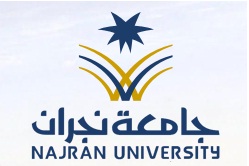 وسائل الاتصال بالمبتعثين والمبتعثات                                                              عميد  الكلية                                                                                                           د / علي بن حمد ريانيمالاسمالوظيفة القسمرقم الجوال الإميل 1مبارك سالم علي الهمامي محاضر الدراسات الإسلامية0500078310mobarakk11@gmail.com2فاطمة سعد محمد القرني معيدة الحاسب الآلي0547945836Fatomah-10@hotmail.com3صلاح مبارك منصور الصيعري معيد اللغة الانجليزية0533991662Salah_moubark@hotmail.com4علي سالم علي النهدي معيد اللغة الإنجليزية05388859325مبارك صالح علي الكربي معيد الرياضيات0044742750925905336221730msalkorbi94@gmail.com6منى مبارك يسلم النهدي معيد الحاسب الآلي0501142471alfhyd@ hotmail.com7مبارك مساعد فرج آل شملان محاضر الدراسات الإسلامية05679222308عبد الرحمن عبد الله علي الصيعري معيد اللغة الإنجليزية0531866646aalsaiari12@gmali.com9أمجاد منصور مسفر الوادعي معيد اللغة الانجليزية0594562855amjaadalamer@gmail.com10عزيزة صبيح صالح الصيعري محاضر التربية0536411391asalsaiari@nu.edu.saZezo2011a@hotmail.com11أميرة منصور مسفر الوادعي معيدةالتربية0509311006ameeraalwadai92@gmail.com12علي أحمد طالب الهمامي محاضر اللغة العربية0531165235ali055601@hotmai.com13نوال محمد أحمد عسيري معيد التربية055937671714عبير مبروك عيظة الصيعري معيد اللغة العربية0509577465Abeer532@hotmail.comمالاسمالوظيفةمعيد / محاضرالقسمرقم الجوال الإميل 15فهد معيض محمد آل عامر معيد الحاسب الآلي05000606090018509006622alamerf@hotmail.com16علي صالح سالم الكربي معيد الكيمياء00447946792055121286Qtaian2011@hotmail.com17نورة علي عايض الصيعري الكيمياء 050228524718نورة علوي علي الصيعري معيد الرياضيات004473936992690507839902Na_alsaiari@yahoo.com19هذلاء علي ظافر القرني -----------نقلت إلى نجران20جمعان سعيد مبارك الكربي معيد اللغة الانجليزية0506614161jamaan299@hotmail.com21علي محمد سالم الكربي معيد اللغة الانجليزية0535264932alialkorbi1991@gmail.com